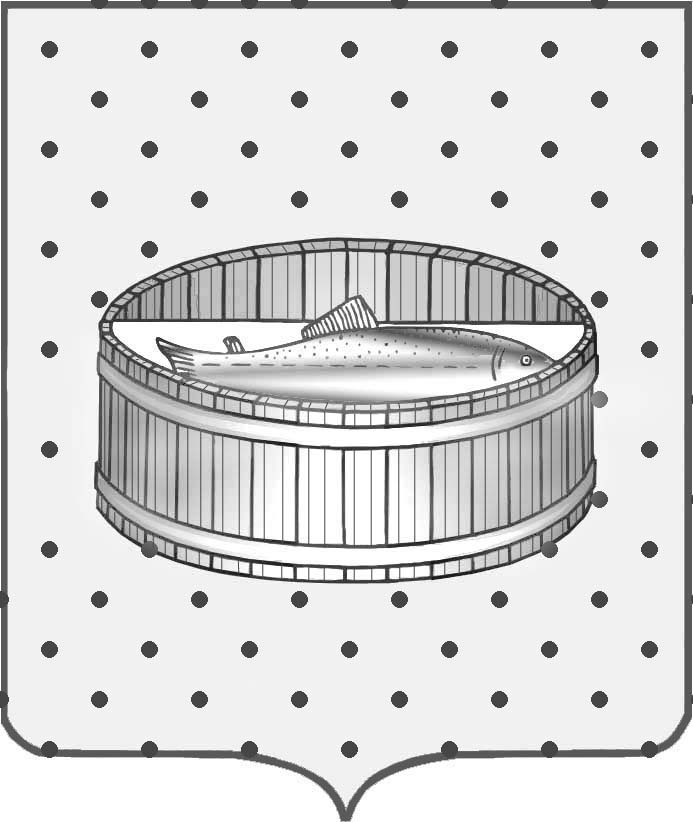 Ленинградская областьЛужский муниципальный районСовет депутатов Лужского городского поселения Р Е Ш Е Н И Еот  14 декабря 2011 г.   №   214	      Об утверждении стоимости услуг,                оказываемых МУП «Лужская                 инициатива», на 2012 год Заслушав директора МУП «Лужская инициатива» Федорова Д.А., по вопросу утверждения стоимости услуг по предоставлению торгового места в зонах организованной уличной мелкорозничной торговли, Совет депутатов Лужского городского поселения, р е ш и л:Утвердить МУП «Лужская инициатива» стоимость услуг на 2012 год по предоставлению торгового места за день торговли:- за торговое место (малогабаритная палатка) 2м х 2м – 110 рублей;- за торговое место 1,3м х 1,6м – 100 рублей;- за торговое место 2м х 2м – 120 рублей;- за торговое место 2,5м х 2м – 130 рублей;- за торговое место 4м х 2м – 200 рублей;- за торговое место 1,3м х 1,9м – 120 рублей;- продажа овощей и фруктов местного культивирования:до 10 кг – 25 руб.;до 30 кг – 30 руб.;до 50 кг – 35 руб.;свыше 50 кг – 40 руб.- продажа местных цветов, семян, кустарных изделий – до 10 шт. – 25 руб.до 30 шт. – 35 руб.до 50 шт. и выше – 40 руб.- продажа подержанных вещей – 30 руб. - продажа шапок (договор) – 200 руб. - осуществление продаж с машин – 250 руб. Снизить стоимость услуги за предоставление торгового места на 50%:- крестьянским (фермерским) хозяйствам;- организациям, производителям сельскохозяйственной продукции;- индивидуальным предпринимателям, осуществляющим хозяйственную деятельность единолично (без привлечения работников по найму);- участникам ликвидации аварии на Чернобыльской АЭС;- инвалидам детства;- многодетным матерям, имеющим на иждивении несовершеннолетних детей;- родителям, имеющим на иждивении несовершеннолетних детей – инвалидов детства.3. Решение вступает в силу с 01.01.2012 года и подлежит опубликованию в газете «Лужская правда»Глава Лужского городского поселения, исполняющий полномочияпредседателя Совета депутатов					   С. Э. Самородов